Vážení členovia a priatelia SKSI,    tradične Vás  pozývame na otvorenie nového pracovného roku v našom regionálnom združení spojené s podávanímNOVOROČNEJ KAPUSTNICE.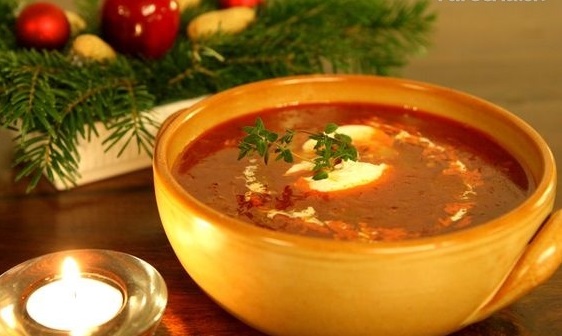 V poradí už trináste novoročné posedenie sa uskutoční  vo štvrtok 26. januára 2017 o 15.00 h!!!POZOR ZMENA!!! v priestoroch Klubu Novej Menzy, Vysokoškolákov 26, Žilina – Vlčince.Pozvaní sú všetci, ktorí majú záujem podeliť sa o dobrú náladu. Vaše obľúbené menu tvorí kapustnica, slané pagáčiky, štrúdľa, alko a nealko podľa chuti.Cena vložného  : 5,- €Vašu účasť môžete potvrdiť telefonicky na číslach 041/53 00 618 alebo       0905 643 552, prípadne e-mailom na  sksiza@sksi.sk , v termíne najneskôr do utorka 24.01.2017 do 12.00 h.TEŠÍME SA NA VAŠU ÚČASŤ !Ing. Boris Vrábel, PhD. , predseda výboru Regionálne združenie Slovenskej komory stavebných inžinierov Žilina